Zadanie ,,Wykonanie dokumentacji technicznej na budowę chodnika w ciągu drogi powiatowej nr 1705R Surmaczówka-Zapałów w km 9+712 do km 10+169’’ .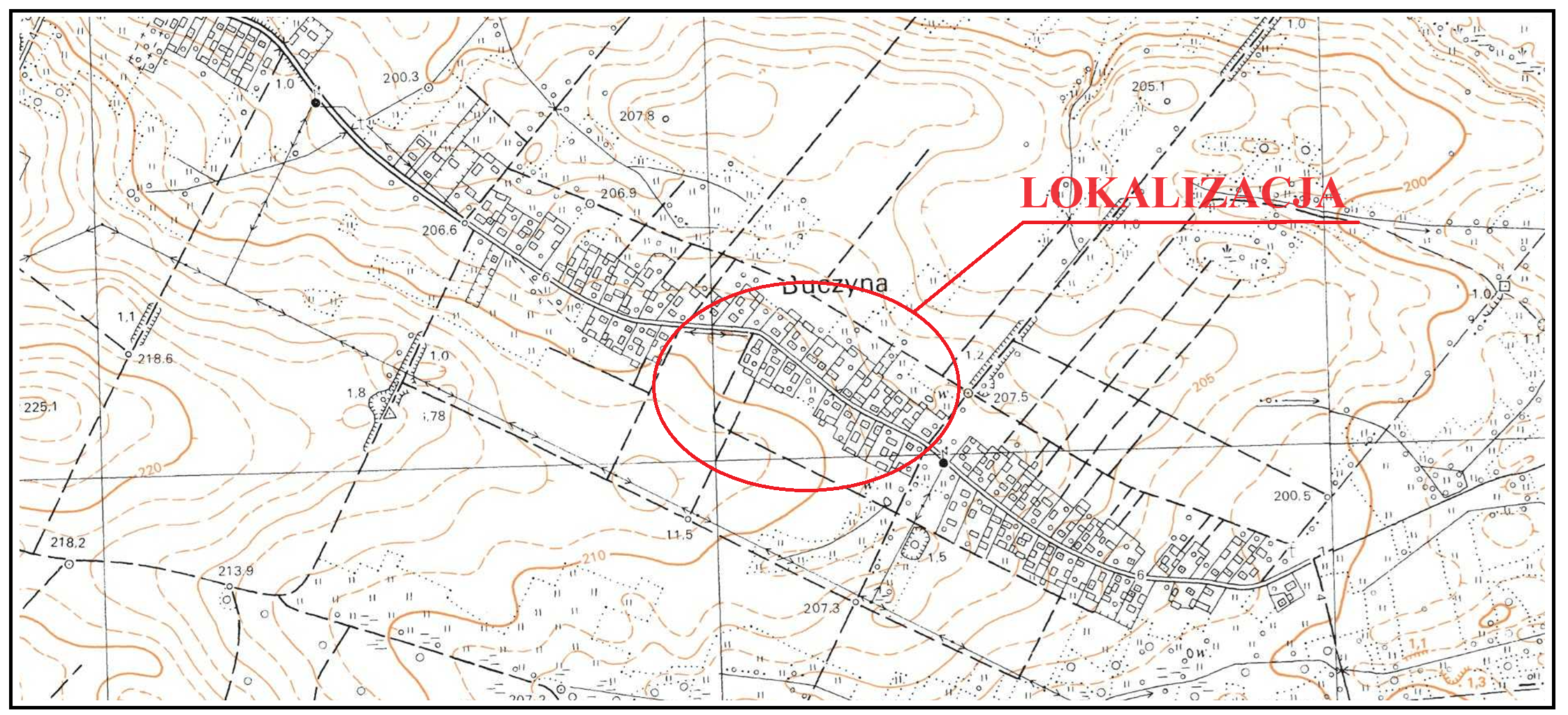 